演播厅接口概览一、快速入门1、搭建好PHP环境2、设计页面布局，分配好每块区域的作用，写好样式。3、引入js<script src="http://cdn.aodianyun.com/static/jquery/jquery-1.7.2.min.js" type="text/javascript"></script>   	<script src="../shared/js/core-obj.js" type="text/javascript"></script><script src="../shared/js/core-ui.js" type="text/javascript"></script>4、编写初始化演播室代码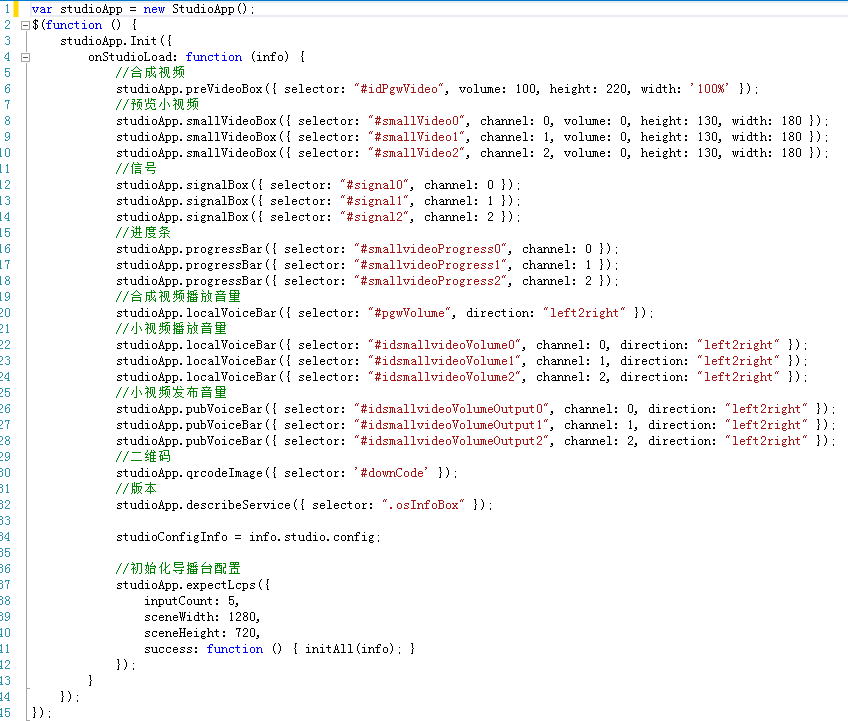 5、若现有接口和模块不能满足新需求，再在此基础上，面向原始导播台开发，添加自己的模块。二、演播室js接口说明var studioApp = new StudioApp(); //一下是StudioApp类的接口说明三、原始导播台配置参数说明在帮助中心http://www.aodianyun.com/aodianyun_doc/125 开放的原始导播台api均已封装。未罗列出来的可以找到该API的方法名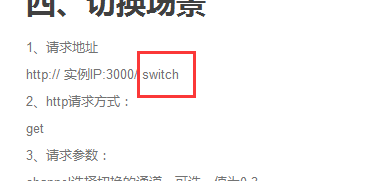 然后这样调用 studioApp.Lcps.Switch接口功能Function name参数例子演播室初始化InitonStudioLoad：加载数据和初始化完成时回调的函数；studioApp.Init({    onStudioLoad: function (info) {            //在这里初始化界面            //比如合成视频的预览框            studioApp.preVideoBox({selector: "#idPgwVideo", volume: 100, height: 220, width: '100%' });           }})初始化合成视频预览框preVideoBoxselector：jQuery选择器，可以是放视频的容器id或classname ；volume:初始化时视频的音量大小(默认100)；width:视频宽（默认360px）；height: 视频高（默认240px）；type:类型填写iframe时，视频以iframe的形式引入页面,认是直接填入页面的方式；studioApp.preVideoBox({selector: "#preVideoBox",volume: 0});初始化合成视频播放音量条localVoiceBarselector：放音量的容器id或classname；direction:音量条的显示方式left2right为横条（默认是竖条）；studioApp.localVoiceBar({ 		selector: ".voiceSliderPre", 	direction: "left2right" });弹出合成视频的设置窗口showSetOutputDlg带参数时则代表固定该参数数据值,且不显示,户则无法改动enableOutput：发布URL / 发布URL列表是否启用；videoSize：视频大小；videoBit：视频码率；videoCBR：是否视频固定码率；audioBit：音频码率；<a onclick="studioApp.showSetOutputDlg{videoBit:’600k’})">设置输出流</a>弹出设置合成视频的节目输出延时的窗口showSetPgmDelayTimeDlg<a onclick="studioApp.showSetPgmDelayTimeDlg()">设置节目输出延时</a>创建输入流视频smallVideoBoxselector：放视频的容器id或classname；channel:填数字几就引入第几路视频流；volume:初始化时视频的音量大小(默认100)；width:视频宽（默认360px）；height: 视频高（默认240px）；type:类型填写iframe时，视频以iframe的形式引入页面,认是直接填入页面的方式；  studioApp.smallVideoBox({selector: "#smallVideo_2", 	channel: 2, 	volume: 100, 	type: "iframe", 	height: 360, 	width: 640 });初始化输入流视频的信号signalBoxselector：放信号的容器id或classname ；channel：填数字几就引入第几路视频的信号studioApp.signalBox({ selector: ".signalBox1", channel: 0 });初始化输入流视频的进度条progressBarselector：放进度条的容器id或classname ；channel：填数字几就引入第几路视频的进度条；studioApp.progressBar({ selector: ".progressBar1", channel: 0 });初始化输入流视频的播放音量localVoiceBarselector：放音量的容器id或classname；channel：填数字几就引入第几路视频的播放音量；direction:音量条的显示方式left2right为横条（默认是竖条）；studioApp.localVoiceBar({ selector: ".voiceSlider1", channel: 0 });初始化输入流视频的发布音量pubVoiceBarselector：音量的容器id或classname ；channel：填数字几就引入第几路视频的发布音量；direction:音量条的显示方式left2right为横条（默认是竖条）；studioApp.pubVoiceBar({ 	selector: ".voiceSlider11", 	channel: 0, 	direction: "left2right" });弹出输入流视频的设置窗口showSetInputDlgchannel：填数字几就引入第几路视频的设置窗口；<a onclick="studioApp.showSetInputDlg({ channel: 0 });">设置输入流0</a>弹出输入流视频抠像设置的窗口showSetKxDlgchannel：填数字几就引入第几路视频的抠像设置窗口；<a onclick="studioApp.showSetKxDlg({channel:0})">视频1抠像设置</a>初始化导播台发布二维码框qrcodeImageselector：放二维码的容器id或classname；studioApp.qrcodeImage({ selector: '#qrcodeImg' });初始化导播台的版本号、消耗的CPU等信息条osInfoBoxselector：放导播台信息的容器id或classname ；studioApp.describeService({ selector: ".osInfoBox" });重启导播台服务restartService<a onclick="studioApp.restartService()">重启服务</a>重置导播台配置resetService<a onclick="studioApp.resetService()">重置配置</a>修改导播台密码showSetLcpsPassword<a onclick="studioApp.showSetLcpsPassword()">修改密码</a>初始化导播台配置expectLcpsinputCount：设置导播台源个数；sceneWidth：设置导视频宽；sceneHeight：设置导视频高；success：设置成功后的回调函数；failure:设置失败后的回调函数；studioApp.expectLcps({                inputCount: 5,                sceneWidth: 1280,                sceneHeight: 720,                success: function () { }            });返回导播台的信息getLcpsConfigInfo见附表一；studioApp.getLcpsConfigInfo()加载场景并根据场景设置导播台的页面场景LoadSceneWithInitLcpsonGetSceneListSuccess：获取场景列表成功后调用的函数；onInitSceneItem：将场景显示在页面上（生成的html中作为参数存储的属性名切勿随便更改。按右图命名）；onSelectSceneItem：处理已被选中的场景；onInitSceneCompleted：初始化场景完成后调用的函数；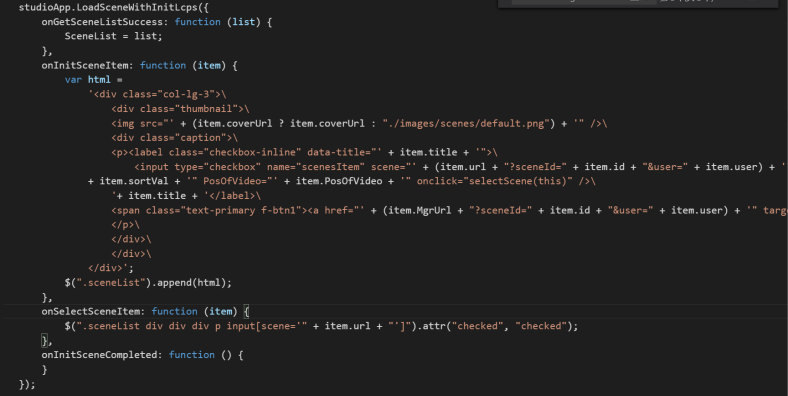 设置场景Lcps.SelectWebPagepara：需要修改的参数；success：设置成功后的回调函数；failure:设置失败后的回调函数webPageInfo的参数说明：	index：第几个场景；	zIndex：场景显示的位置，数字越大就显示最前	enable：场景是否显示；	beforeVideo：场景是否在视频前显示；	url：场景的样式的地址；	SceneList[index].coverUrl：场景封面图的地址；	SceneList[index].mgrUrl：场景管理页面的地址；	Title：场景的描述；	Reload：是否重新加载；	"$$hashKey": "object:240"固定写法studioApp.Lcps.SelectWebPage({        para: webPageInfo,        failure: function (error) {            alert("设置场景失败");        }});var webPageInfo = {        "index": index,        "zIndex": $(self).attr("sortVal"),        "enable": self.checked,        "beforeVideo": parseInt($(self).attr("PosOfVideo")) 		   == 2,        "url": $(self).attr("scene"),        "coverUrl": SceneList[index].coverUrl,        "mgrUrl": SceneList[index].mgrUrl,        "title": $(self).parent().attr("data-title"),        "reload": false,        "$$hashKey": "object:240"    };设置演播厅信息studioApp.SetStudioConfigconfig：可以存储任何信息在这里，但是数据大小不要超过4k；success：设置成功后的回调函数；failure:设置失败后的回调函数；studioApp.SetStudioConfig({        config: data    });设置输入流信息Lcps.ChangeInputparams：要改变得输入流参数；success：设置成功后的回调函数；failure:设置失败后的回调函数；params请求参数说明：	channel ：通道，必选，数字几就修改第几路视频；	enableChromaKey：是否允许抠像；	playURL源地址，必选；	inputType 源类型，必选，值为"拉流", "推流", "	直接发布","白板"；	maxBufferTime 源最大缓冲时间，单位秒，可选；	wisId 当inputType为白板时使用，白板id，可	选；studioApp.Lcps.ChangeInput({            params: {                playURL: 'kx.mp4',                inputType: "拉流",                channel: 0,                enableChromaKey: true,                maxBufferTime: 0            },            failure: function () {                alert("设置导播台源失败");            }   });切换输入流场景Lcps.SwitchParams：要改变得输入流场景的参数；success：设置成功后的回调函数；failure:设置失败后的回调函数Params请求参数说明：数字几就修改第几路视频；	w0视频0宽，可选，值为number类型的值；	h0视频0高，可选，值为number类型的值；	x0视频0水平位置，可选，值为number类型的值；	y0视频0垂直位置，可选，值为number类型的值；	v0视频0音量，可选，值为number类型的值，范	围 0-100；	z0视频0叠加顺序，可选，值为number类型的值，	范围 	0-(inputCount-1)；//两个视频叠加//效果最终在合成视频中显示studioApp.Lcps.Switch({            paraArray: paraArray,            failure: function (error) {                alert("设置导播台视频失败");            }        });Var paraArray=[{"w":640,"h":360,"x":0,"y":0,"v":100,"z":0},{"w":320,"h":180,"x":320,"y":180,"v":100,"z":1},{"w":320,"h":180,"x":640,"y":360,"v":0,"z":2},{"w":320,"h":180,"x":640,"y":360,"v":0,"z":3}]附表一{    //string类型， code >=0 成功，否则失败    "code": "0",    // string类型，对应的提示消息字符串    "message": "success", // object类型，对应配置    "config": {        //array类型，导播台4个源地址        "sourceArray": [            {                // string类型，源地址                "playURL": "http://zb.v.qq.com:1863/?progid=100002100",                // string类型，源类型。可以是"拉流", "推流", "直接发布"                "inputType": "拉流"            },            {                "playURL": "http://zb.v.qq.com:1863/?progid=100104700",                "inputType": "拉流"            },            {                "playURL": "http://zb.v.qq.com:1863/?progid=100105500",                "inputType": "拉流"            },            {                "playURL": "http://zb.v.qq.com:1863/?progid=100104500",                "inputType": "拉流"            }        ],        // string类型，当前选择的通道。        "pgwCurrentChannel": 0, // array类型，导播台输出地址，目前只支持第0路输出        "pgwArray": [            { // bool类型，是否启用                "enable": true, //string类型，输出地址                "publishURL": "rtmp://127.0.0.1/3001/0_pgw",                //string类型，输出视频大小。例如640x480, 640x?, ?x480，有问号的表示等比缩放                "videoSize": "?x480", //string类型，视频码率                "videoBitrate": "800k", //string类型，音频码率                "audioBitrate": "48k"            }, //此路禁用            {                "enable": false,                "publishURL": "rtmp://127.0.0.1/3001/1_pgw",                "videoSize": "?x320",                "videoBitrate": "512k",                "audioBitrate": "48k"            }, //此路禁用            {                "enable": false,                "publishURL": "rtmp://127.0.0.1/3001/2_pgw",                "videoSize": "?x240",                "videoBitrate": "256k",                "audioBitrate": "48k"            }, //此路作为pgw预览画面用            {                "enable": true,                "publishURL": "rtmp://127.0.0.1/3001/3_pgw",                "videoSize": "?x240",                "videoBitrate": "256k",                "audioBitrate": "48k"            }        ], //number类型，场景宽        "sceneWidth": 640, //number类型，场景高        "sceneHeight": 480, //number类型，场景最大宽        "sceneWidthMax": 1280,        //number类型，场景最大高        "sceneHeightMax ": 1280,        //bool类型，是否启用logo        "logoEnable": true,        //string类型，logo地址        "logoPath": "adylogo.png", //number类型，logo宽        "logoWidth": 188, //number类型，logo高        "logoHeight": 56, //number类型，场景水平位置        " logoX ": 1020, //number类型，场景垂直位置        " logoY ": 44, //number类型，源个数        " inputCount ": 4,        //number类型，最大源个数        " inputCountMax": 8, //array类型，每个视频对应的叠加参数        "streamParaArray": [            { //number类型，视频水平位置                "x": 640, //number类型，视频垂直位置                "y": 480, //number类型，视频宽                "w": 640, //number类型，视频高                "h": 480, //number类型，音量                "v": 0, //number类型，叠加顺序                "z": 0            },            {                "x": 0,                "y": 0,                "w": 640,                "h": 480,                "v": 100,                "z": 1            },            {                "x": 640,                "y": 480,                "w": 640,                "h": 480,                "v": 0,                "z": 2            },            {                "x": 640,                "y": 480,                "w": 640,                "h": 480,                "v": 0,                "z": 3            }        ]        //object类型，保存的场景        "scene": {            //key值为对应的场景名字，value为场景参数值            "保存的场景名字": [                {                    "w": 1280,                    "h": 720,                    "x": 1280,                    "y": 0,                    "v": 0,                    "z": 0                },                {                    "w": 1280,                    "h": 720,                    "x": 1280,                    "y": 0,                    "v": 0,                    "z": 1                },                {                    "w": 1280,                    "h": 720,                    "x": 1280,                    "y": 0,                    "v": 0,                    "z": 2                },                {                    "w": 1280,                    "h": 720,                    "x": 0,                    "y": 0,                    "v": 100,                    "z": 3                }            ]        }    }}